Think Tank Artifacts AugustaMaine Defines School Success: A Statewide Conversation led by the Maine Department of EducationGoals of Maine Defines School SuccessIdentify authentic, relevant indicators of a successful school—locally and statewideQualify the indicators to give them value and meaningDesign and implement a framework for the indicators as representing the success of schoolsThink Tank session debrief: Each Maine Defines School Success think tank session was attended by a group of educators whose expertise and contributions have helped tremendously in charting the way toward achieving the goals statewide. In an adaptation of the Human Centered Design approach to solutions, participants were invited toExplore the current challenges through analogy and discussion;                    Provide feedback on a solution prototype;Identify the characteristics that makes schools successful through stories and conversation; andOffer suggestions and insights as to how we can involve every school community in identifying the indicators of successful schools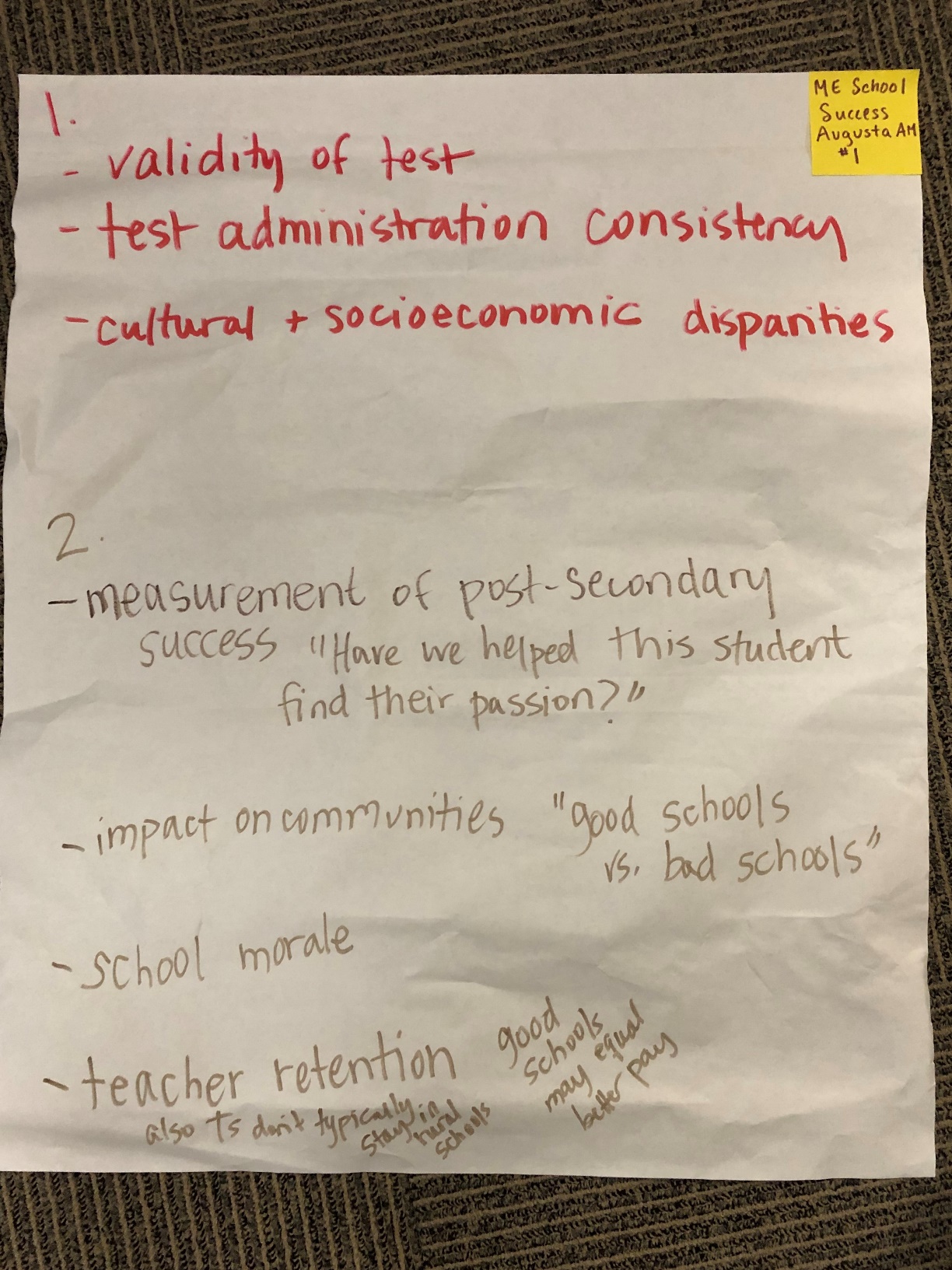 Sheet #1 Implication of AssumptionsValidity of testTest administration consistencyCultural and socioeconomic disparities Consequences of AssumptionsMeasurement of post-secondary success--we must ask “have we helped this student find their passion?”Impact on communities--“good schools vs. bad schools”School moraleTeacher retention--good schools may equal better pay and teachers don’t typically stay in rural schoolsSheet #2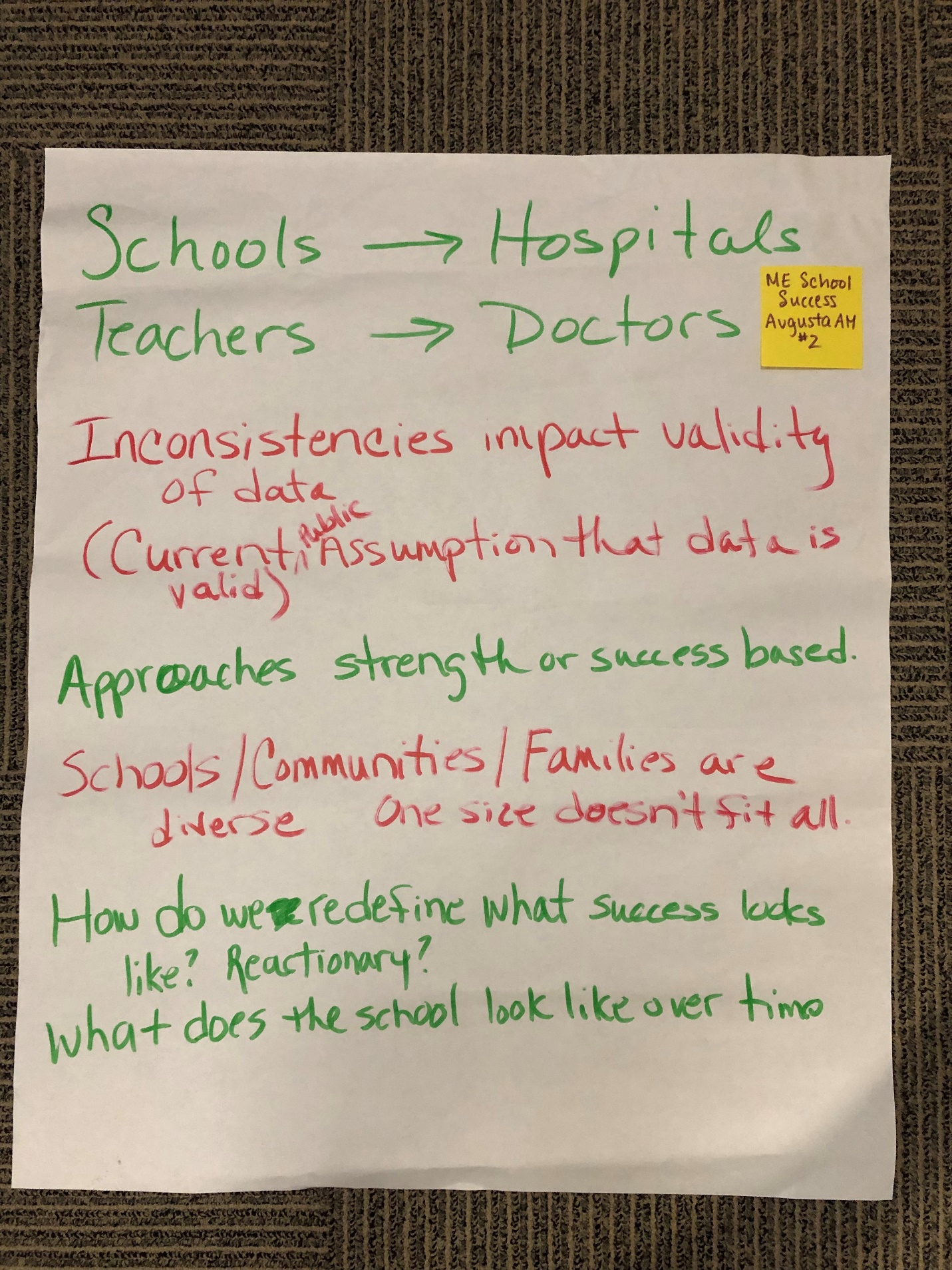 AnalogiesSchools = HospitalsTeachers = DoctorsInconsistencies impact validity of data--(current public assumption that data is valid)Approaches strength or success basedSchools/communities/families are diverse--one size doesn’t fit allHow do we redefine what success looks like?  Is it reactionary?What does the school look like over time?Sheet #3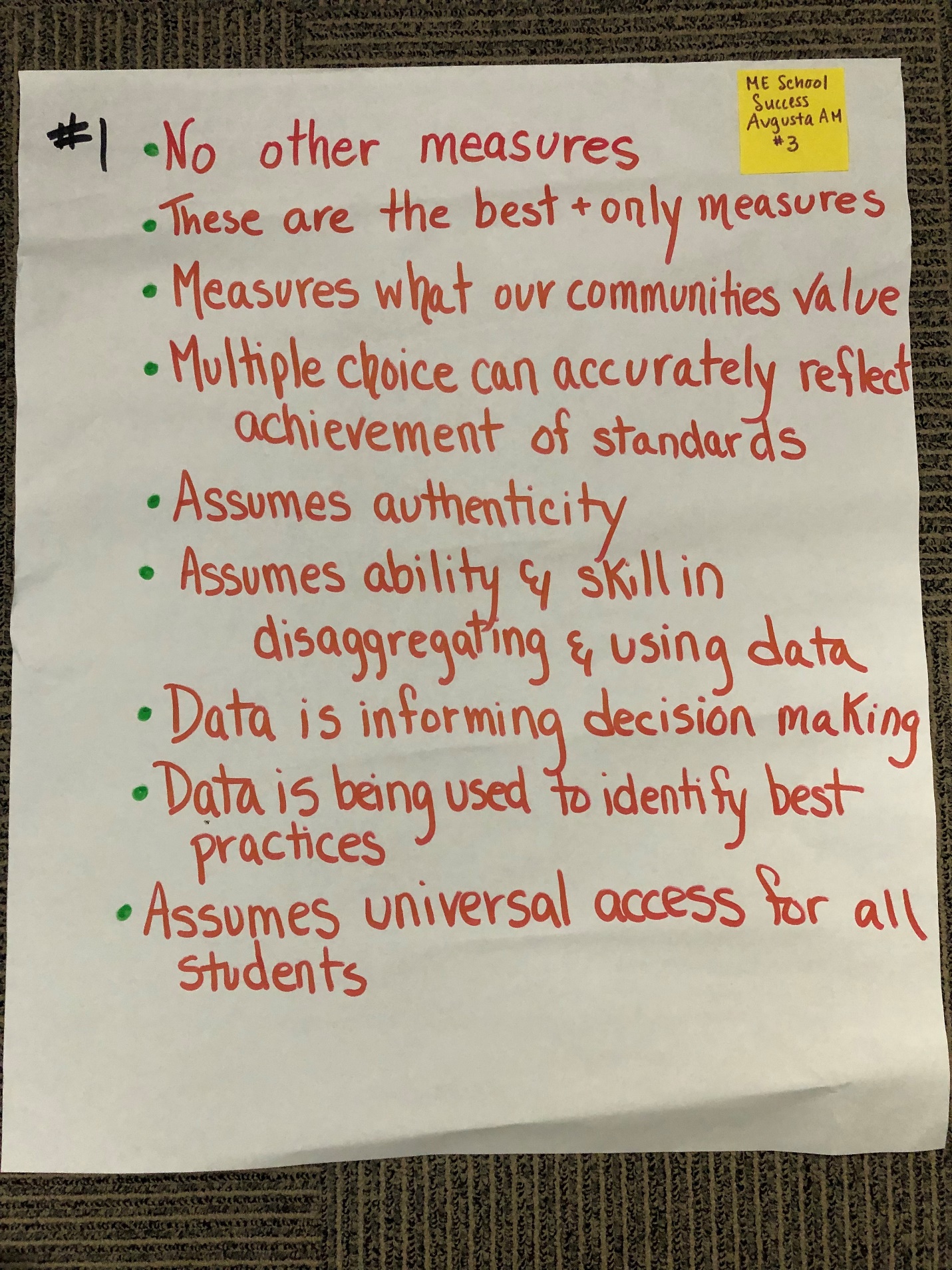 Implication of Assumptions No other measuresThese are the best and only measuresMeasures what our communities valueMultiple choice can accurately reflect achievement of standardsAssumes authenticityAssumes ability and skill in disaggregating and using dataData is informing decision makingData is being used to identify best practicesAssumes universal access for all studentsSheet #4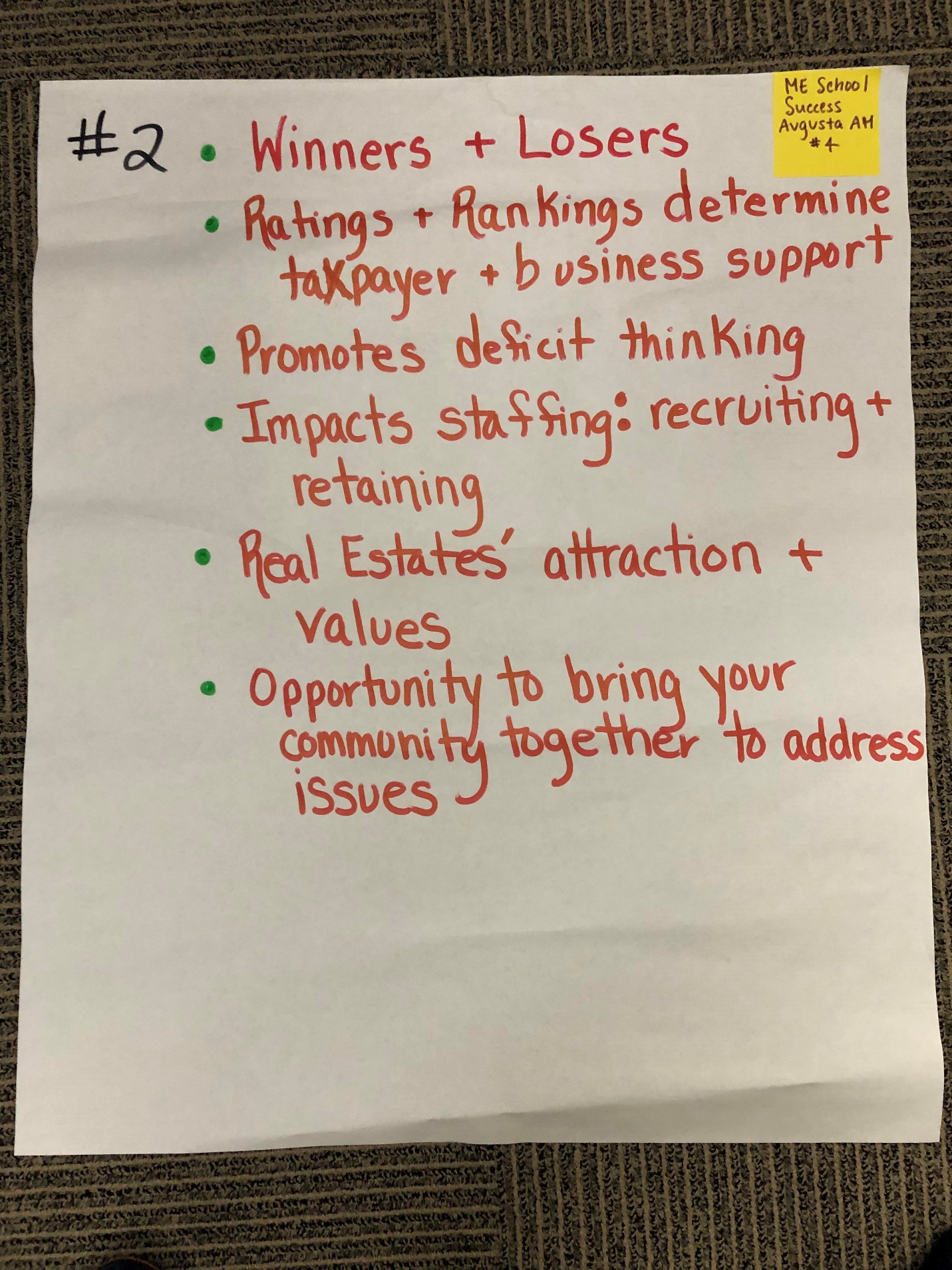  Consequences of AssumptionsWinners and losersRatings and rankings determine taxpayer and business supportPromotes deficit thinkingImpacts staffing: recruiting and retainingReal estates’ attraction and valuesOpportunity to bring your community together to address issues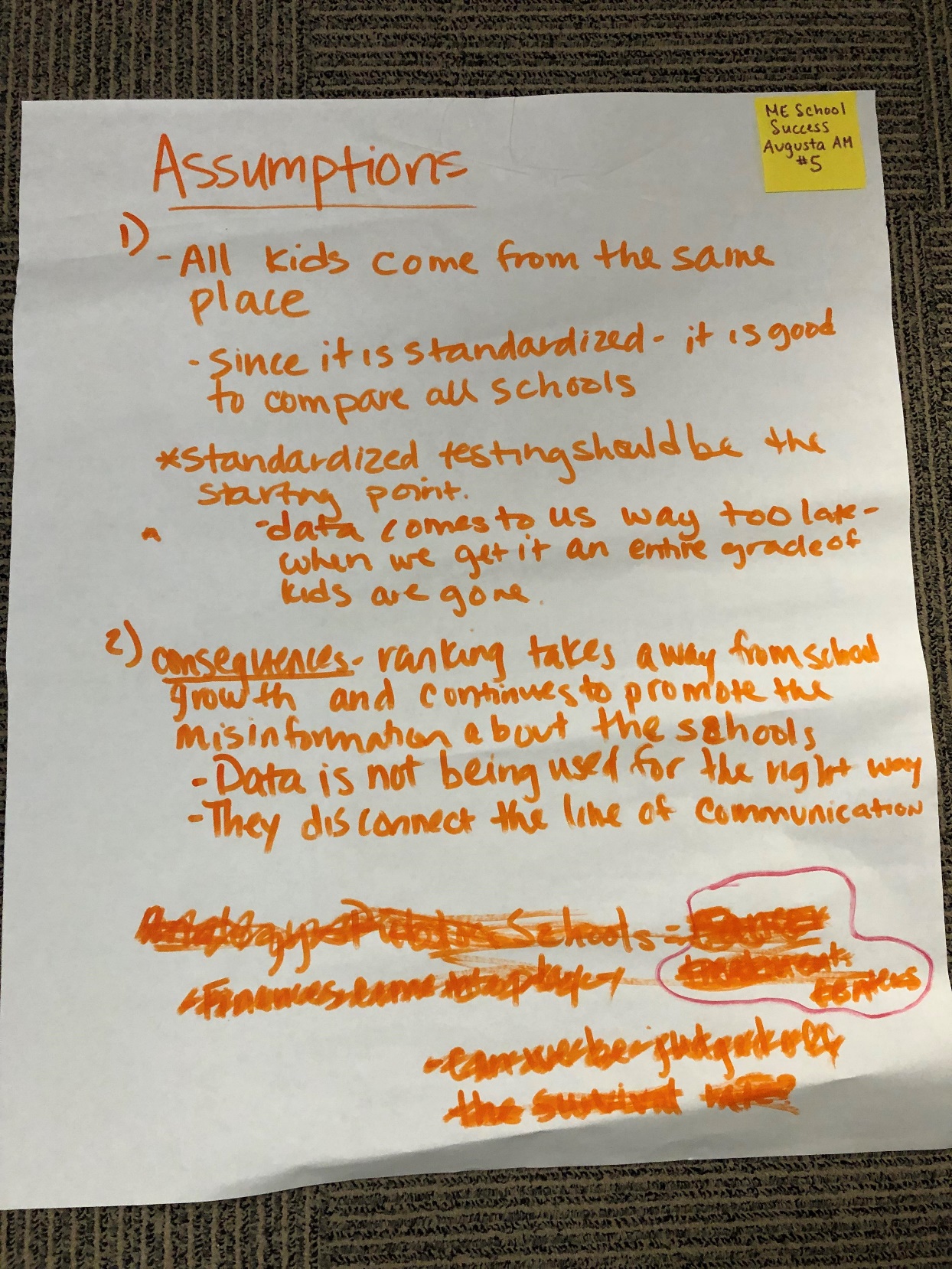 Sheet #5Implication of Assumptions All kids come from the same placeSince it is standardized—it is good to compare all schoolsStandardized testing should be the starting pointData comes to us way too late—when we get it an entire grade of kids are gone Consequences of AssumptionsRanking takes away from school growth and continues to promote the misinformation about the schoolsData is not being used correctlyThey disconnect the line of communicationSheet #6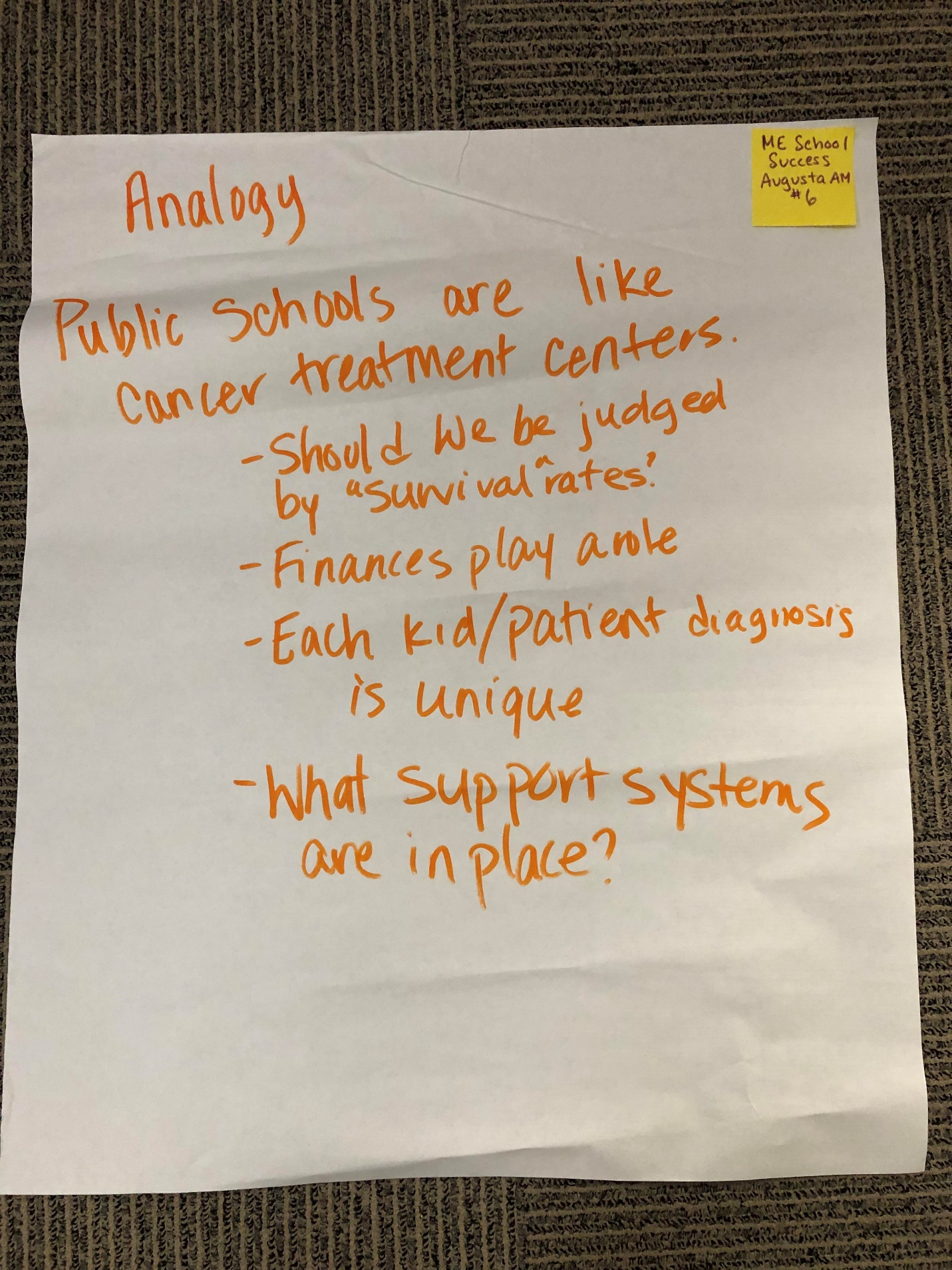 AnalogiesPublic schools are like cancer treatment centersShould we be judged by “survival rates”Finances play a roleEach kid/patient diagnosis is uniqueWhat support systems are in place?Sheet #7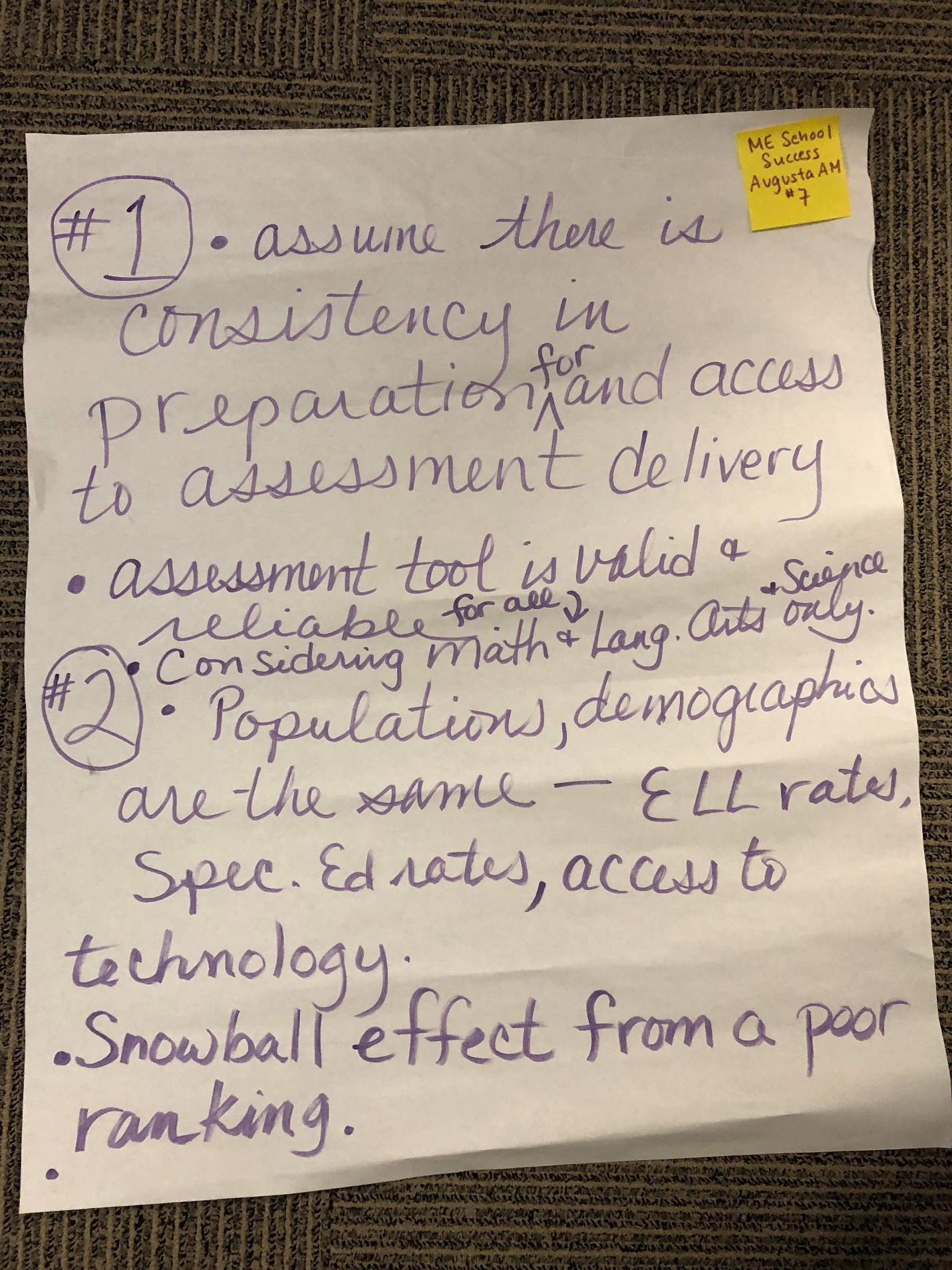 Implication of AssumptionsAssume there is consistency in preparation for and access to assessment deliveryAssessment tool is valid and reliable for allConsidering math, language arts, and science onlyConsequences of AssumptionsPopulations, demographics are the same—ELL rates, special education rates, access to technologySnowball effect from a poor ranking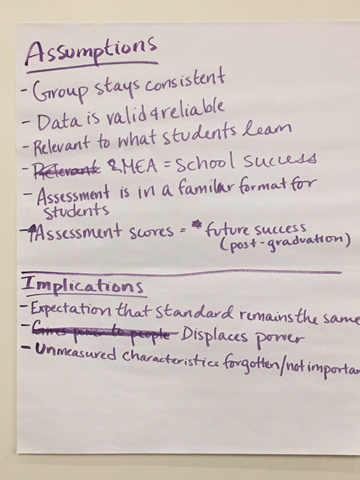 Sheet # 8Assumptions: Group stays consistent Data is valid & reliable Relevant to what students learn MEA = school success Assessment is in a familiar format for students Assessment scores = future success (post-graduation) Implications: Expectation that standard remains the same Displaces power Unmeasured characteristics forgotten/not important 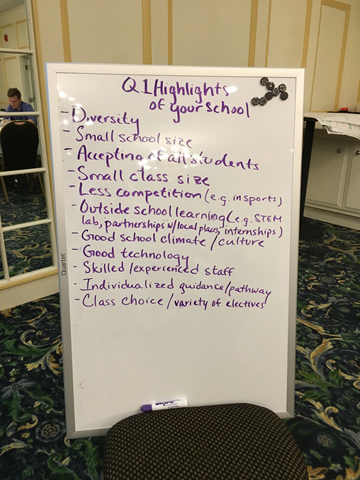 Sheet # 9Highlights of your school Diversity Small school size Accepting of all students Small class size Less competition (e.g. in sports) Outside school learning (e.g. STEM lab, partnerships w/local places, internships) Good school climate/culture Good technology Skilled/experienced staff Individualized guidance/pathway Class choice/variety of electives 